                       Die Zahlen 1 -20      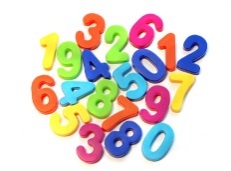 A:  Write the following numbers in English.vier		2.  eins		3.  drei			4.  achtzehn5.  zehn		6.  vierzehn		7.  acht			8.  zwei9.  zwanzig	10.  zwölf		11.  sechs			12.  fünfzehn13.  siebzehn	14.  neun		15.  sechzehn		16.  fünfB:  Copy and complete the sequence: eins, zwei, ………..				6.  neun, zehn, ……………………. , vierzehn, fünfzehn		7.  zwanzig, ………. , achtzehnsechs, acht, ……………..			8.  sechzehn, vierzehn, ……………drei, sechs, ………………			9.  neunzehn, ………………, fünfzehnzwanzig, …………… , zehn			10.  …………..  , acht, neunC:  Copy out the sum and write the answer in German words: 4 – 2 + 10 =				7.  18 + 1 =20 – 4 – 1 =				8.  3 x 3 =18 ÷3 =				9.  (2 x 4) + 7 =	4 + 3 + 8 =				10.  16 ÷4 =	(3 + 5) x 2 =				11.  40 – 20 =(9 ÷3) x 4 =				12.  (20 – 1) – 8 =D:  Unjumble the letters to spell a German number: ried			2.  wgizzan			3.  vrei4.   hzne			5.  fel				6.  nüff	7.  zenuhenn		8.  beisne			9.  wzie	10.  chzeenhs		11.  chzaenht		12.  seinE:  Separate the numbers in each long line: fünfzehndreieinszweizwölfneunzehnzwanzigdreizehnelfviersiebzehndreizehndreineunzwölfeinszwanzigzweivierzehnfünfsechs